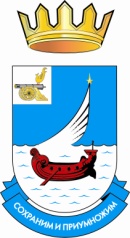 АДМИНИСТРАЦИЯРОДОМАНОВСКОГО СЕЛЬСКОГО ПОСЕЛЕНИЯГАГАРИНСКОГО РАЙОНА СМОЛЕНСКОЙ ОБЛАСТИПОСТАНОВЛЕНИЕот _28 ноября 2016 года		_№ 89О прекращении права постоянного (бессрочного) пользования землей,предоставлении в собственность земельного участкаВ соответствии с п. 2 ст. 3.3 Федерального закона от 25.10.2001 № 137-ФЗ «О введении в действие Земельного кодекса Российской Федерации», пп. 6 п. 2 ст.39.3, ст.ст. 39.17,  39.20, 45, 53  Земельного кодекса Российской Федерации, областным законом от 28.02.2013 № 24-з «О порядке определения цены земельных участков, находящихся в государственной собственности Смоленской области, и земельных участков, государственная собственность на которые не разграничена, при заключении договоров купли-продажи таких земельных участков без проведения торгов, а также об установлении цены земельных участков, находящихся в государственной или муниципальной собственности», постановлением Администрации Смоленской области от 08.04.2013 № 261 «Об установлении процентной ставки кадастровой стоимости земельных участков, находящихся в государственной собственности Смоленской области, и земельных участков, государственная собственность на которые не разграничена, при заключении договоров купли-продажи таких земельных участков без проведения торгов», рассмотрев заявление СПК «Родоманово» о предоставлении в собственность земельного участка, об отказе от права постоянного (бессрочного) пользования на земельный участок, свидетельство на право собственности на землю, пожизненного наследуемого владения, бессрочного (постоянного) пользования землей от 11.01.1993 № 13, выданное на основании постановления главы администрации Гагаринского района от 10.01.1993 № 1, свидетельства о государственной регистрации права собственности от 17.07.2015 № 020035 на свинарник, № 020034 на сарай для сена, № 020038 на траншеи навозохранилища, № 020037 на коровник на 170 голов, №020036 на силосные траншеи, от 20.07.2015 № 020079 на изолятор и ветеринарный пункт, № 020077 на конюшню, № 020080 на помещение для мойки и резки кормов, № 020078 на два телятника, № 020076 на телятник, от 24.07.2015 №020233 на проходную (комплекс КРС), № 020234 на коровник на 160 голов, №020235 на телятник 2-х рядный, № 020232 на телятник кирпичный, сообщение, содержащее перечень всех зданий, сооружений, расположенных на земельном участке, постановление Администрации Родомановского сельского поселения Гагаринского района Смоленской области от 15.01.2016 № 5 «Об утверждении схемы расположения земельного участка», кадастровый паспорт земельного участка, Администрация Родомановского сельского поселения Гагаринского района Смоленской областиПОСТАНОВЛЯЕТ:Прекратить право постоянного (бессрочного) пользования сельскохозяйственного производственного кооператива «Родоманово» на земельный участок, государственная собственность на который не разграничена, площадью 279263 кв. м с кадастровым номером 67:03:0000000:962 из категории земель сельскохозяйственного назначения, расположенный по адресу: Смоленская область, Гагаринский район, Родомановское сельское поселение, в районе д. Родоманово, с видом разрешенного использования «для сельскохозяйственного использования». Предоставить Сельскохозяйственному производственному кооперативу «Родоманово» в собственность за плату в размере 0,3% кадастровой стоимости земельный участок, государственная собственность на который не разграничена, площадью 279263 кв. м с кадастровым номером 67:03:0000000:962 из категории земель сельскохозяйственного назначения, расположенный по адресу: Смоленская область, Гагаринский район, Родомановское сельское поселение, в районе д. Родоманово, с видом разрешенного использования «для сельскохозяйственного использования».Администрации Родомановского сельского поселения Гагаринского района Смоленской области подготовить проект договора купли-продажи земельного участка.СПК «Родоманово» обеспечить регистрацию права собственности на земельный участок в соответствии с действующим законодательством.Глава муниципального образованияРодомановское сельское поселениеГагаринского района Смоленской области				Н. К. Иванова